Sociaal veiligheidsplan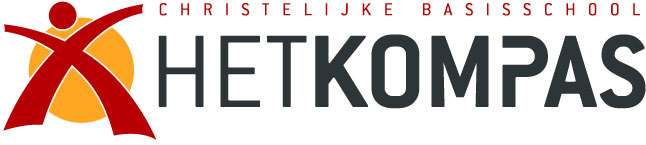 Januari 2017Inleiding Sinds 1 augustus 2015 is elke school verplicht aandacht aan sociale veiligheid te geven en dit te beschrijven in een veiligheidsplan. Voor u ligt het plan van onze school. Sociale veiligheid veronderstelt: Aanwezigheid van een positief en veilig schoolklimaat als basis voor kunnen leren en werken op school. Bevordering van positief en veilig gedrag van alle betrokkenen bij de school. Bescherming ervaren tegen bedreigingen die veroorzaakt worden door het gedrag van personen in en om de school. Bevorderen van weerbaarheid van leerlingen. Psychische, sociale en fysieke veiligheid van leerlingen die niet door handelingen van andere personen mag worden aangetast. Doelen voor de school met plan: Sociale veiligheid agenderen; Beschrijving van wat de school vindt en doet en wil gaan doen; Richting en houvast geven aan het handelen van alle betrokkenen; Doorwerking in het totale schoolbeleid stimuleren;Verantwoording afleggen over inspanningen van de school. Alle scholen beschrijven wettelijke onderdelen in hun veiligheidsplan: 1. Expliciete verantwoordelijkheid voor het voeren van sociaal veiligheidsbeleid. 2. Verplichte monitoring van de veiligheidsbeleving van leerlingen. 3. Beleggen van de volgende taken bij een medewerker: coördinatie van het anti-pestbeleid.In dit plan beschrijven wij hoe wij vormgeven aan veiligheid op onze school en aan de veiligheid van de leerling. Eerst gaan we in op uitgangspunten op bestuursniveau. In dit plan wordt verwezen naar een aantal documenten dat voor alle TRiVia scholen geldt. Zie de website van PCPO TriVia: www.pcpo-trivia.nlWaar ouders staat, bedoelen wij zeker ook verzorgers. Naast sociale veiligheid komt in dit plan fysieke veiligheid aan de orde.Veiligheid van de leerling in de visie van CBS het KompasAlgemene VisieCBS het Kompas is een Christelijke school met warmte, openheid, respect en belangstelling voor elkaar. Op onze school mag ieder kind zijn wie het is . We streven er naar onderwijs te geven waarbinnen de kinderen kunnen groeien en zich  ontwikkelen tot zelfstandig denkende mensen die zich bewust zijn van hun talenten.Hierbij staan de volgende kernwaarden centraal: relatievernieuwing en kwaliteitveiligheid en structuurgoede sfeeruitgaan van onderwijsbehoeftenOp CBS het Kompas werken leerkrachten met aandacht en oog voor ieder kind. Als Kanjerschool werken we aan het vergroten van sociale vaardigheden en het oplossend vermogen van onze kinderen. We hebben een betrokken team dat werkt aan onderwijsvernieuwing.In de toekomst willen wij ons ontwikkelen tot een school waarin de talenten en kwaliteiten van leerlingen goed tot hun recht komen. Leren in een veilige omgevingWij zijn ervan overtuigd dat kinderen beter leren in een fijne, veilige en opgeruimde schoolomgeving. Daarom hebben we hier veel aandacht voor, zowel in als buiten de school. Dat doen we door toezicht te houden op het schoolplein. Door de school en omgeving opgeruimd te houden en door pestgedrag tijdig te signaleren. Of beter nog: door pestgedrag te voorkomen.Veiligheid van de leerling, zowel de sociale als de fysieke, bewaken we door adequate omgang met elkaar. Die omgang wordt bepaald door respect van leerlingen onderling, met de leerkracht en met ouder/verzorgers. Veiligheid van de leerling op schoolOp onze school werken wij aan een positief pedagogisch klimaat waarbinnen leerlingen, ouders/verzorgers, medewerkers en gasten zich welkom voelen en “er mogen zijn”. Dit is een goede basis, maar schept verplichtingen naar elkaar. Wij geven het goede voorbeeld door ons eigen gedrag en dat verwachten wij ook van leerlingen, ouders/verzorgers en gasten. Samen werken wij aan een veilige school. Wij spreken van sociale en fysieke veiligheid. Om dit goed in beeld te krijgen en acties op te kunnen nemen en te borgen, bespreken we dit onderwerp regelmatig. Twee keer per schooljaar vullen de leerkrachten van alle groepen de digitale vragenlijst van Kanvas in. Daarnaast vullen de leerlingen van de groepen 5 t/m 8 zelf de Kanvas vragenlijst in. De uitkomsten worden besproken met de leerkracht en de functionaris sociale veiligheid. De leerkracht bespreekt de resultaten met zijn groep. Daar kunnen acties uit voort komen die de veiligheid bevorderen. Deze resultaten worden verwerkt in het groepsplan of individueel plan - gedrag. Daarnaast peilen we tweejaarlijks de tevredenheid bij leerlingen en bij ouders. Wij bespreken de resultaten en maken een plan van aanpak. Dit plan wordt besproken met het college van bestuur en de medezeggenschapsraad van onze school. Onze school heeft de volgende wettelijk verplichte taken/functies over sociale veiligheid als volgt georganiseerd:Functionaris sociale veiligheid: hij/zij is aandachts-functionaris huiselijk geweld en kindermishandeling en coördinator pesten/aanspreekpunt pesten. Deze taken zijn op onze school belegd bij de intern begeleider. De leerkracht blijft echter eerste aanspreekpunt als het gaat om pestgedrag. Anti-pest coördinator. Een leerkracht is coördinator van de Kanjertraining  (kanjer coördinator) en stelt een anti-pest protocol op. Leerkrachten en ouders kunnen voor ondersteuning bij haar terecht.De interne contactpersoon van de school en de externe vertrouwenspersoon van PCPO TriVia zijn aangesteld als aanspreekpunt voor uiteenlopende klachten van leerlingen en ouders. De externe vertrouwenspersoon kan formele klachten begeleiden in de verdere klachtprocedure. Wij gaan uit van een positieve houding en bijdrage van allen. Toch kan de school niet zonder reglementen en protocollen. Van ouders wordt verwacht dat ze van de inhoud op de hoogte zijn en zich houden aan wat van toepassing is. Zo dragen ouders/verzorgers bij aan een positieve sfeer op school en het vervullen van de voorbeeldfunctie. In de bijlage staat waar de reglementen te vinden zijn. Hier een overzicht van de relevante documenten opgesteld op verenigingsniveau: Arbo-Veiligheid-WelzijnGedragscode Elektronische informatie en communicatiemiddelen. Meldcode TriVia huiselijk geweld. Wij hanteren de meldcode voor alle voorkomende aanwijzingen en situaties die daar aanleiding toe geven. Uitgangspunt is dat wij als school geen hulpverlener zijn, maar wel ondersteuning kunnen bieden bij het zoeken naar hulp. Indien nodig melden wij bij het Sociaal Team Zederik.Notitie Toelating en verwijdering van leerlingen. In principe laten wij alle leerlingen toe, waarvan de ouders de grondslag van de school respecteren,  maar er zijn situaties waarin dat niet kan. Wij volgen ons toelatingsbeleid. Klachtenregeling. Hierin staat informatie over de wijze van het indienen van een klacht van algemene aard of veiligheid of van seksuele aard. Ook de rol van de externe vertrouwenspersoon wordt toegelicht, die is aangesloten bij een onafhankelijke klachtencommissie. De volgende documenten zijn op schoolniveau vastgesteld:Pestprotocol RouwprotocolVeiligheidsprotocolVeiligheid van de leerling in de klasElke groep heeft groepsregels die voor alle leerlingen gelden. De regels worden met regelmaat besproken en vastgesteld met de leerlingen. Op onze school werken wij met de methode Kanjertraining , waarmee sociale vaardigheden geoefend en sociale situaties besproken worden. We werken aan preventie en voorkoming van problemen. Het doel van de Kanjertraining op school is de sfeer in de klas goed te houden (preventie), of te verbeteren (curatief). Als de lessen curatief worden ingezet, dan is de verwachting dat bij een goede uitvoering van de lessen de leerlingen een betere band hebben gekregen met elkaar/met de leerkracht en zich prettiger voelen in de klas. Het kan gebeuren dat een leerling zich toch niet veilig voelt. De leerkracht is dan aan zet. Hij/zij praat met de leerling en onderneemt actie op het probleem. Gaat het om pesten, dan volgt de leerkracht het pestprotocol (zie bijlage). Als de leerling zich niet veilig voelt, dan kan de leerling terecht bij elke medewerker van school. Is het nodig dan wordt samen met de leerling de functionaris sociale veiligheid ingeschakeld. Op onze school heeft de intern begeleider die taak. Blijft de leerling zich onprettig voelen en lost het probleem niet op, dan is de directeur de volgende persoon waar de leerling terecht kan.Fysieke veiligheid van de leerling De volgende aspecten spelen een rol bij de fysieke veiligheid: Verkeersveiligheid: CBS het Kompas heeft het verkeersveiligheidslabel School op Seef. Dit betekent dat we kinderen leren om veilige verkeersdeelnemers te zijn. Als de verkeerssituatie daartoe aanleiding geeft, wordt deze door de school samen met de klassenouders opgepakt. We denken dan ook aan veiligheid van en naar gym, excursies etc. Specifieke afspraken hieromtrent zijn opgenomen in het veiligheidsprotocol (zie bijlage)Overlast: overlast en onveiligheid door gebruik van het terrein na schooltijd wordt eerst opgepakt door de school in samenwerking met de wijkagent. Als er fysieke maatregelen (hek, verlichting etc.) nodig zijn dan wordt dit op centraal niveau samen met de gemeente opgepakt. Speeltoestellen: jaarlijkse controle van de speeltoestellen wordt centraal uitgevoerd. Resultaten worden in het logboek vermeld. Scholen zijn verantwoordelijk voor aanschaf, vernieuwing, herstel.Bestrating: jaarlijkse controle in het kader wordt centraal uitgevoerd. Veiligheid wordt hierin meegenomen. Incidentele afwijkingen worden gemeld, eventueel via de preventiemedewerker Risico Inventarisatie & Evaluatie (RI&E): de RI&E wordt één keer in de vier jaar uitgevoerd door een externe instantie in samenwerking met de preventiemedewerker. Naar aanleiding van de resultaten wordt een plan van aanpak opgesteld. Per aandachtspunt wordt vermeld wie het punt moet verhelpen, en hoe urgent het is. Plan van aanpak voor fysieke veiligheid: het plan van aanpak wordt na het eerste jaar door de preventiemedewerker geüpdatet. In deze update wordt de voortgang verwerkt en eventuele nieuwe punten opgevoerd. Resultaten worden centraal verwerkt. Na het tweede jaar wordt een ronde door het gebouw gedaan door de externe instantie, samen met de preventiemedewerker. Het plan wordt geactualiseerd. Na het derde jaar wordt dezelfde update als na het eerste jaar uitgevoerd. Na het vierde jaar wordt opnieuw een RI&E uitgevoerd en volgt een nieuw plan van aanpak. Brandpreventie: alle gebouwen hebben een gebruiksvergunning. Deze bevindt zich op school in het logboek. Onderhoud van het logboek is een taak van de preventiemedewerker. Jaarlijks wordt door de brandweer  gecontroleerd of het gebouw voldoet aan de geldende regelgeving. Dit wordt in een brief vastgelegd en aan het logboek toegevoegd. Maandelijks wordt door de preventiemedewerker een controle uitgevoerd op de ontruimingsinstallatie. Dit wordt vastgelegd in het logboek. Twee keer per jaar wordt door een externe instantie een controle uitgevoerd. Keuringen en preventief onderhoud van ontruimingsinstallatie, noodverlichting en blusmiddelen worden centraal gedaan.Ontruimingsplan: de  school heeft een ontruimingsplan gebaseerd op een format dat door de brandweer is goedgekeurd. Het plan is in iedere klas aanwezig. Op strategische plaatsen in het gebouw hangen ontruimingsplattegronden. Deze geven aan waar je bent en wat de snelste vluchtroute is. De BHV’ers zijn verantwoordelijk voor het actueel houden van het ontruimingsplan en de plattegronden. Er dient minimaal éénmaal per jaar een ontruimingsoefening gehouden te worden.Deurbeleid: tijdens lestijd zijn de deuren van de school gesloten. Het openen van de deur voor externen en ouder/kinderen die later komen, gebeurt door een ‘deurwacht’ uit de groep die het dichtst bij de deur is gelegen. Tijdens het buitenspelen is de deur gesloten. Deze kan worden geopend door de toezichthouder op het schoolplein.Verzekering: PCPO TriVia heeft een aansprakelijkheids- en een ongevallenverzekering. Beide zijn secundaire verzekeringen die, bij aansprakelijkheid, alleen uitkeren als de schade niet wordt gedekt door enige andere verzekering. Risico’s op letsel en beschadiging van eigendom wordt zoveel mogelijk beperkt door deze bij de bron aan te pakken. Dit geldt zowel voor leerlingen als medewerkers. Voor ongevallen is een registratieformulier. Bijna ongevallen worden geregistreerd en gearchiveerd. Het doel van de registratie is enerzijds een totaal beeld krijgen van kwetsbare punten. Anderzijds dienen de registraties als basis voor behandeling van eventuele claims. Bij ieder ongeval dat op school heeft plaatsgevonden, beslist de schooldirectie of en welke maatregelen moeten worden genomen om zo’n ongeval in het vervolg te voorkomen. Organisatorische maatregelen worden onder verantwoordelijkheid van de schooldirectie uitgevoerd. Materiële maatregelen worden uitgevoerd in overleg met de afdeling huisvesting. Afhandeling wordt gemonitord door de preventiemedewerker. Onze school heeft de volgende wettelijk verplichte taken/functies over fysieke veiligheid als volgt georganiseerd: Een bedrijfshulpverlener (bhv-er) is opgeleid om in geval van nood kinderen, werknemers en bezoekers in veiligheid te brengen. Zo weet een bhv-er hoe hij mensen uit een brandend gebouw moet krijgen en hoe hij bij een ongeval eerste hulp moet verlenen. Een bhv-er kan mensen reanimeren en verbinden. De preventiemedewerker stelt mede de risico-inventarisatie en -evaluatie op. De preventiemedewerker adviseert en werkt nauw samen de personeelsvertegenwoordiging van de MR over maatregelen voor een goed arbeidsomstandighedenbeleid. Tevens zorgt de preventiemedewerker mede voor het uitvoeren van deze maatregelen.Plan voor ontwikkeling Onderdelen van dit veiligheidsbeleid komen terug op evaluatiemomenten als teamvergaderingen, groepsbesprekingen en op de jaarlijkse evaluatievergadering. Op basis van verzamelde evaluatiepunten wordt een jaarplan geschreven voor het volgende schooljaar. Sociale veiligheid is daar een integraal onderdeel van. Dit jaarplan wordt opgesteld door de school en voorgelegd aan de MR.Namen en contactgegevensBijlagen
Documenten op www.pcpo.trivia zijn voor leerkrachten toegankelijk met de inlogcode. Ouders kunnen deze documenten inzien op school of opvragen bij de directeur. Dit geldt ook voor de documenten die op leerkrachten algemeen te vinden zijn.NaamFunctieContactgegevensJaco van SoestDirecteur/preventiemedewerkerdirectie@kompaslexmond.nlNelleke WaltersIntern begeleiderzorg@kompaslexmond.nlDaniëlle aan de WielKanjer coördinator d.aandewiel@kompaslexmond.nlMarrij NobelInterne vertrouwenspersoonm.nobel@kompaslexmond.nlAnneleien LakerveldExterne vertrouwenspersoona.lakerveld@rivas.nl06-20953085Suzanne van ItersonBHV-ers.vaniterson@kompaslexmond.nlMarrij NobelBHV-erm.nobel@kompaslexmond.nlErica het LamBHV-ere.hetlam@kompaslexmond.nlBijlagen:Te vinden op: Beleidsplan Arbo-Veiligheid-Welzijnwww.pcpo-trivia.nlGedragscode EICwww.pcpo-trivia.nlMediagebruikwww.pcpo-trivia.nlMeldcode TriVia Huiselijk geweldwww.pcpo-trivia.nlNotitie toelating en verwijdering van leerlingenwww.pcpo-trivia.nlPestprotocolwww.kompaslexmond.nlRouw protocolLeerkracht algemeenKlachtenregelingwww.pcpo-trivia.nlVeiligheidsprotocolLeerkracht algemeenOntruimingsplanLeerkracht algemeen en in de klasLeerling –en oudertevredenheidspeilingenLeerkracht algemeen en www.kompaslexmond.nlFormulieren ongevallenregistratieLeerkrachten algemeen